SAISTOŠIE NOTEIKUMILimbažos 2019.gada 25.aprīlī	Nr.20APSTIPRINĀTIar Limbažu novada domes25.04.2019. sēdes lēmumu(protokols Nr.7, 60.§)PRECIZĒTI ar Limbažu novada domes 25.07.2019. sēdes lēmumu (protokols Nr.15, 29.§)GROZĪJUMI izdarīti ar Limbažu novada pašvaldības 28.05.2020. saistošajiem noteikumiem Nr.12,Limbažu novada pašvaldības 30.06.2020. saistošajiem noteikumiem Nr.19 unLimbažu novada pašvaldības 25.02.2021. saistošajiem noteikumiem Nr.4DECENTRALIZĒTO KANALIZĀCIJAS PAKALPOJUMU SNIEGŠANAS UN UZSKAITES KĀRTĪBA LIMBAŽU NOVADĀIzdoti saskaņā ar Ūdenssaimniecības pakalpojumu likuma
6.panta ceturtās daļas 5.punktu un Ministru kabineta
2017.gada 27.jūnija noteikumu Nr.384
„Noteikumi par decentralizēto kanalizācijas sistēmu
apsaimniekošanu un reģistrēšanu” 6.punktuVispārīgie jautājumiSaistošie noteikumi nosaka:decentralizēto kanalizācijas sistēmu, kuras nav pievienotas sabiedrisko ūdenssaimniecības pakalpojumu sniedzēja centralizētajai kanalizācijas sistēmai, kontroles un uzraudzības kārtību;minimālo biežumu notekūdeņu un nosēdumu izvešanai no decentralizētajām kanalizācijas sistēmām;prasību minimumu asenizatoriem;asenizatoru reģistrācijas kārtību;decentralizēto kanalizācijas sistēmu reģistrācijas kārtību;decentralizēto kanalizācijas pakalpojumu sniegšanas un uzskaites kārtību, tai skaitā pašvaldības kompetenci minētajā jomā;decentralizēto kanalizācijas sistēmu īpašnieku un valdītāju pienākumus;atbildību par saistošo noteikumu pārkāpumiem;ciemus, uz kuru teritorijās esošām decentralizētajām kanalizācijas sistēmām neattiecas šajos noteikumos noteiktās prasības.Saistošo noteikumu mērķis ir:organizēt decentralizēto kanalizācijas pakalpojumu sniegšanu iedzīvotājiem;noteikt decentralizētajās kanalizācijas sistēmās uzkrāto notekūdeņu un nosēdumu apsaimniekošanas (attīrīšanas, savākšanas, transportēšanas), uzraudzības un kontroles prasības, lai aizsargātu cilvēku dzīvību un veselību, nodrošinātu vides aizsardzību un dabas resursu ilgtspējīgu izmantošanu;nodrošināt normatīvajos aktos noteikto notekūdeņu attīrīšanas un savākšanas prasību ievērošanu Limbažu novada pašvaldības administratīvajā teritorijā.Saistošie noteikumi ir saistoši visām fiziskajām un juridiskajām personām Limbažu novada pašvaldības administratīvajā teritorijā, kuru īpašumā vai valdījumā ir decentralizētās kanalizācijas sistēmas.Šajos saistošajos noteikumos lietotie termini atbilst normatīvajos aktos ūdenssaimniecības pakalpojumu sniegšanas jomā un citos normatīvajos aktos lietotajiem terminiem.Šo noteikumu prasības neattiecas uz viensētām un ciemiem, kuri kā ciemi nav noteikti Limbažu novada teritorijas plānojumā.Pašvaldības kompetence decentralizēto kanalizācijas pakalpojumu sniegšanas un uzskaites jomāSabiedrība ar ierobežotu atbildību „Limbažu siltums” nodrošina:(grozījumi izdarīti ar Limbažu novada pašvaldības 25.02.2021. saistošajiem noteikumiem Nr.4)decentralizēto kanalizācijas sistēmu reģistra izveidošanu un uzturēšanu;notekūdeņu un nosēdumu savākšanai no decentralizētajām kanalizācijas sistēmām, to transportēšanai un novadīšanai centralizētajā kanalizācijas sistēmā izvirzīto prasību ievērošanas kontroli;decentralizētajās kanalizācijas sistēmās uzkrāto notekūdeņu un nosēdumu izvešanas biežuma kontroli un uzraudzību;decentralizēto kanalizācijas sistēmu ekspluatācijas un uzturēšanas prasību ievērošanas kontroli;informācijas sniegšanu decentralizēto kanalizācijas sistēmu īpašniekiem par tajās uzkrāto notekūdeņu un nosēdumu izvešanas kārtību un nepieciešamību uzglabāt decentralizēto kanalizācijas pakalpojumu saņemšanu apliecinošu dokumentāciju.Minimālais biežums notekūdeņu un nosēdumu izvešanai no decentralizētajām kanalizācijas sistēmāmPašvaldības administratīvās teritorijas robežās esošajās decentralizētajās kanalizācijas sistēmās uzkrātie notekūdeņi un nosēdumi ir jāizved uz Limbažu komunālo notekūdeņu attīrīšanas iekārtām (NAI) vai citām pašvaldības norādītām, centralizētajā kanalizācijas sistēmā speciāli izveidotām notekūdeņu pieņemšanas vietām.Minimālais notekūdeņu izvešanas biežums no krājtvertnēm ir nosakāms saskaņā ar šādu formulu:I = B/A, kur:I – decentralizētās kanalizācijas krājtvertnes izvešanas biežums mēnesī (reizes). Ja rezultāts ir mazāks par 1, to noapaļo ar divām zīmēm aiz komata uz leju. Ja rezultāts lielāks par 2, to noapaļo līdz veseliem skaitļiem uz leju;B – nekustamajā īpašumā vai nekustamo īpašumu grupā esošo personu kopējais ūdens patēriņš mēnesī (m3), pieņemot, ka vienas personas ūdens patēriņš ir 1,5 m3/mēnesī vai arī izmantojot datus par faktisko ūdens patēriņu;A – decentralizētās kanalizācijas tvertnes tilpums kubikmetros.Ja aprēķinātais I ir mazāks par 1, tad krājtvertnē uzkrātie notekūdeņi un nosēdumi jāizved retāk nekā reizi mēnesī un ir nepieciešams aprēķināt minimālo izvešanas reižu skaitu gadā (Ig) saskaņā ar šādu formulu:Ig = MxI, kur –M – objekta izmantošanas mēnešu skaits gadā. Rezultātu noapaļo līdz veseliem skaitļiem uz leju.Zinot Ig un I, jānosaka Ib - vienas izvešanas reize mēnešos.Ib= M/Ig, rezultātu noapaļo, ja nepieciešams, līdz vienai zīmei aiz komata.Faktiskais ūdens patēriņš tiek noteikts sekojoši:ja decentralizētās kanalizācijas sistēmas īpašnieka vai valdītāja nekustamajā īpašumā tiek izmantoti centralizētie ūdensapgādes pakalpojumi, tad novadīto notekūdeņu daudzumu pieņem vienādu ar patērētā ūdens daudzumu un notekūdeņu izvešanas biežums ir nosakāms saskaņā ar 8.punktā norādīto formulu, aprēķinā ietverot vai nu faktiskos datus par kopējo ūdens patēriņu mēnesī, ko ir fiksējis komercuzskaites mēraparāts, vai sabiedrisko ūdenssaimniecības pakalpojumu piegādes līgumā noteikto ūdens patēriņa normu komercuzskaitei. Notekūdeņu daudzuma uzskaitē neieskaita dārza vai piemājas teritorijas laistīšanai izlietoto ūdens daudzumu, ja tas ir noteikts ar šim nolūkam speciāli ierīkotu ūdens mēriekārtu;ja decentralizētās kanalizācijas sistēmas īpašnieka vai valdītāja nekustamajā īpašumā tiek izmantota lokālā ūdens iegūšanas iekārta, tā var tikt aprīkota ar ūdens patēriņa mēraparātu, kura rādījumus par patērēto ūdeni izmanto novadīto notekūdeņu daudzuma noteikšanai. Šādā gadījumā decentralizētajā kanalizācijas sistēmā uzkrāto notekūdeņu izvešanas biežums ir nosakāms, aprēķinā ietverot faktiskos datus par nekustamajā īpašumā izlietoto ūdens daudzumu, ko ir fiksējis ūdens patēriņa mērītājs.Minimālais notekūdeņu un nosēdumu izvešanas biežums no septiķa ir 1 (viena) reize gadā.Minimālais nosēdumu izvešanas biežums no rūpnieciski izgatavotām attīrīšanas iekārtām, kuras attīrītos notekūdeņus novada vidē un kuru kopējā jauda ir mazāka par 5 m3/diennaktī, ir nosakāms, ievērojot iekārtas ražotāja izdoto tehnisko dokumentāciju vai instrukcijas par šo iekārtu ekspluatāciju, vai − gadījumā, ja decentralizētās kanalizācijas sistēmas īpašnieka vai valdītāja rīcībā nav iekārtas sākotnējās tehniskās dokumentācijas − atbilstoša komersanta rakstveida atzinumu par iekārtas ekspluatācijas nosacījumiem.Decentralizēto kanalizācijas sistēmu kontroles un uzraudzības kārtībaSabiedrības ar ierobežotu atbildību „Limbažu siltums” amatpersonas un Limbažu novada pašvaldības policijas amatpersonas ir tiesīgi:(grozījumi izdarīti ar Limbažu novada pašvaldības 25.02.2021. saistošajiem noteikumiem Nr.4)pārbaudīt decentralizēto kanalizācijas pakalpojumu saņemšanu apliecinošu attaisnojuma dokumentu esamību;saskaņojot ar īpašnieku vai valdītāju, piekļūt decentralizētajai kanalizācijas sistēmai, tās tehniskā nodrošinājuma un apsaimniekošanas prasību ievērošanas kontrolei;pārbaudīt decentralizēto kanalizācijas sistēmu reģistrā ietvertās informācijas atbilstību, nepieciešamības gadījumā, nodrošinot tās precizēšanu, balstoties uz veiktās pārbaudes rezultātiem;pieprasīt atskaites par izvesto notekūdeņu apjomu no decentralizēto kanalizācijas sistēmu reģistrā iekļautajiem asenizatoriem.Ja sabiedrībai ar ierobežotu atbildību „Limbažu siltums” vai Limbažu novada pašvaldības policijai ir radušās šaubas par decentralizētās kanalizācijas sistēmas apsaimniekošanas prasību ievērošanu un tās atbilstību normatīvo aktu regulējumam, sabiedrības ar ierobežotu atbildību „Limbažu siltums” vai Limbažu novada pašvaldības policijas ir tiesības rakstiski pieprasīt decentralizētās kanalizācijas sistēmas īpašniekam:(grozījumi izdarīti ar Limbažu novada pašvaldības 25.02.2021. saistošajiem noteikumiem Nr.4)nodrošināt piekļuvi decentralizētajai kanalizācijas sistēmai, tās darbības pārbaudei;veikt decentralizētās kanalizācijas sistēmas ārpuskārtas tehnisko apkopi pie atbilstoša komersanta, kas specializējies šādu darbu izpildē, un iesniegt apliecinājumu par iekārtas tehnisko stāvokli un norādījumus tās turpmākai ekspluatācijai;veikt decentralizētajā kanalizācijas sistēmā uzkrāto notekūdeņu paraugu analīzes. Izdevumus, kas saistīti ar decentralizētajā kanalizācijas sistēmā uzkrāto notekūdeņu paraugu analīzēm, sedz:sabiedrība ar ierobežotu atbildību „Limbažu siltums”, ja decentralizētās kanalizācijas sistēmā uzkrāto notekūdeņu paraugu analīzēs netiek konstatētas vielas, kuras aizliegts novadīt centralizētajā kanalizācijas sistēmā saskaņā ar pašvaldības saistošajiem noteikumiem par sabiedrisko ūdenssaimniecības pakalpojumu sniegšanas un lietošanas kārtību un noteiktās piesārņojošo vielu koncentrācijas nepārsniedz minētajos saistošajos noteikumos norādītās;(grozījumi izdarīti ar Limbažu novada pašvaldības 25.02.2021. saistošajiem noteikumiem Nr.4)decentralizētās kanalizācijas sistēmas īpašnieks, ja, decentralizētajā kanalizācijas sistēmā uzkrāto notekūdeņu paraugu analīzēs, tiek konstatētas vielas, kuras aizliegts novadīt centralizētajā kanalizācijas sistēmā saskaņā ar pašvaldības saistošajiem noteikumiem par sabiedrisko ūdenssaimniecības pakalpojumu sniegšanas un lietošanas kārtību.veikt decentralizētās kanalizācijas sistēmas pārbūvi vai jaunas decentralizētās kanalizācijas sistēmas izbūvi vai uzstādīšanu, lai novērstu videi nodarāmo kaitējumu, vai risināt jautājumu par pieslēgšanos centralizētajai kanalizācijas sistēmai.Prasību minimums asenizatoriemDecentralizētos kanalizācijas pakalpojumus ir tiesīgs sniegt asenizators, kurš atbilst šajos noteikumos noteiktajām prasībām un ir reģistrējies Limbažu novada pašvaldībā.Prasību minimums asenizatoram:nodrošināt decentralizēto kanalizācijas pakalpojumu saņemšanas attaisnojošos dokumentus atbilstoši Ministru kabineta 2017.gada 27.jūnija noteikumos Nr.384 „Noteikumi par decentralizēto kanalizācijas sistēmu apsaimniekošanu un reģistrēšanu” (turpmāk – MK noteikumi Nr.384) un šajos saistošajos noteikumos noteiktajām prasībām un to izsniegšanu decentralizēto kanalizācijas sistēmu īpašniekiem vai valdītājiem;veikt Limbažu novada administratīvajā teritorijā esošajās decentralizētajās kanalizācijas sistēmās savākto notekūdeņu un nosēdumu, kā arī dūņu apjoma uzskaiti;pārvadāt decentralizētajās kanalizācijas sistēmās savāktos notekūdeņus ar šim nolūkam paredzētu specializētu transportlīdzekli;noslēgt rakstveida līgumu ar notekūdeņu attīrīšanas iekārtu (NAI) vai specializēto notekūdeņu pieņemšanas vietas īpašnieku par decentralizētajās kanalizācijas sistēmās savākto notekūdeņu un/vai nosēdumu novadīšanu un attīrīšanu;nodrošināt visu nepieciešamo pasākumu un darbību veikšanu, lai nepieļautu centralizētās kanalizācijas sistēmas aizsērējumu decentralizētajās kanalizācijas sistēmās savākto notekūdeņu novadīšanas rezultātā;nodrošināt visu nepieciešamo pasākumu un darbību veikšanu, lai nepieļautu bīstamo atkritumu, kuru savākšanai normatīvajos aktos ir noteikta īpaša kārtība un prasības, nonākšanu centralizētajā kanalizācijas sistēmā decentralizēto kanalizācijas sistēmu notekūdeņu novadīšanas rezultātā;līdz kārtējā gada 1.februārim iesniegt Limbažu novada pašvaldības reģistra uzturētājam rakstveida deklarāciju par iepriekšējā saimnieciskajā gadā izvesto notekūdeņu un nosēdumu apjomu konkrētās pašvaldības teritorijā saskaņā ar pielikumā pievienoto veidlapu (1.pielikums). Veidlapu iesniedz klātienē, nosūta pa pastu vai elektroniski normatīvajos aktos par elektronisko dokumentu noformēšanu noteiktajā kārtībā.Asenizatoru reģistrācijas kārtībaPapildus MK noteikumos Nr.384 noteiktajām reģistrācijas prasībām asenizators iesniedz Limbažu novada pašvaldībā rakstveida iesniegumu (2.pielikums), kuram pievieno 17.punktā norādīto rakstveida informāciju.Reģistrācijas veikšanai asenizators iesniedz attiecīgus dokumentus, apliecinot, ka:ir tiesīgs veikt kravas autopārvadājumus vai pašpārvadājumus Latvijas Republikas teritorijā, izņemot, ja pakalpojums tiks sniegts ar traktortehniku, izmantojot asenizācijas mucu;iesnieguma iesniegšanas dienā asenizatoram Latvijā nav nodokļu parādu, tai skaitā, valsts sociālās apdrošināšanas obligāto iemaksu parādu, kas kopsummā pārsniedz 150 euro;ir noslēgts līgums ar pašvaldības norādīto notekūdeņu attīrīšanas iekārtu (NAI) vai specializēto notekūdeņu pieņemšanas vietu īpašnieku/-iem.Šo noteikumu 16.punktā minēto reģistrācijas iesniegumu asenizators var iesniegt:personīgi domē/pašvaldības administrācijā;pa pastu;elektroniski normatīvajos aktos par elektronisko dokumentu noformēšanu noteiktajā kārtībā.Lai veiktu reģistrāciju, pašvaldības administrācija pārbauda iesniegto informāciju un pārliecinās par:Latvijas Republikas Uzņēmumu reģistra piešķirtajiem asenizatora reģistrācijas datiem, ja asenizators ir juridiska persona;Valsts ieņēmumu dienesta publiskajā datu bāzē reģistrētajiem datiem par ienākuma nodokļa maksātājiem, ja asenizators ir fiziska persona.Asenizatoram ir tiesības pašam iegūt un iesniegt pašvaldības administrācijai šo noteikumu 19.punktā minēto informāciju apliecinošus dokumentus.Asenizatora reģistrācija tiek veikta, ja tas ir izpildījis šo noteikumu prasības, iesniedzot visus nepieciešamos dokumentus, un pēc to izvērtēšanas pašvaldības administrācija ir atzinusi, ka asenizators atbilst šajos noteikumos izvirzītajām prasībām.Asenizatora iesniegums tiek izskatīts 15 (piecpadsmit) darba dienu laikā no tā saņemšanas dienas. Iesniegums tiek uzskatīts par saņemtu ar brīdi, kad ir iesniegti visi noteikumos norādītie nepieciešamie dokumenti.Pašvaldības administrācija trīs darba dienu laikā pēc lēmuma pieņemšanas publicē pašvaldības tīmekļa vietnē informāciju par asenizatora reģistrāciju normatīvo aktu noteiktajā kārtībā. Reģistrācijas neveikšanas gadījumā pašvaldības administrācija nosūta rakstveida informāciju asenizatoram par trūkumiem, kas konstatēti reģistrācijas iesnieguma izskatīšanas gaitā, un norāda to novēršanas termiņu. Gadījumā, ja trūkumi netiek novērsti norādītajā termiņā, asenizatora reģistrācijas iesniegums tiek uzskatīts par neiesniegtu un saņemtie dokumenti tiek atgriezti asenizatoram.Ja asenizatora darbībās tiek konstatēti normatīvo aktu pārkāpumi, kas skar ūdenssaimniecības pakalpojumu sniegšanas jomu, komerctiesību jomu, profesionālās darbības sfēru, finanšu saistību izpildi, kravu autopārvadājumu jomu vai vides aizsardzības jomu, pašvaldības izpilddirektors anulē attiecīgā asenizatora reģistrācijas faktu, nosūtot rakstveida paziņojumu asenizatoram, un dzēš par to ziņas pašvaldības tīmekļa vietnē. Attiecīgajā gadījumā asenizatora pienākums ir 3 (trīs) darba dienu laikā no paziņojuma saņemšanas dienas iesniegt pašvaldībai šo noteikumu 15.7.punktā noteikto informāciju par periodu līdz reģistrācijas anulēšanas dienai.(grozījumi izdarīti ar Limbažu novada pašvaldības 28.05.2020. saistošajiem noteikumiem Nr.12)Asenizators ir tiesīgs apstrīdēt reģistrācijas anulēšanas faktu, 15 (piecpadsmit) darba dienu laikā no paziņojuma saņemšanas iesniedzot rakstveida iesniegumu Limbažu novada domē, kurā tiek norādīts lūguma pamatojums un ziņas par iesniegumā ietvertajiem apgalvojumiem. Reģistrācijas anulēšanas fakta apstrīdēšana neaptur noteikumu 24.punktā norādītā paziņojuma darbību un neatbrīvo asenizatoru no šo noteikumu 24.punktā paredzētās informācijas iesniegšanas.(grozījumi izdarīti ar Limbažu novada pašvaldības 28.05.2020. saistošajiem noteikumiem Nr.12)Ziņas par asenizatoru pašvaldības tīmekļa vietnē tiek atjaunotas, pamatojoties uz pašvaldības izpilddirektora lēmumu, ar kuru atcelts reģistrācijas anulēšanas fakts.Gadījumā, ja asenizatora reģistrācija ir anulēta, balstoties uz apstiprinošu informāciju, ka asenizatoram ir apturēta vai anulēta kravas autopārvadājumu veikšanas licence Latvijas Republikas administratīvajā teritorijā, ziņas par asenizatora reģistrāciju tiek atjaunotas, pamatojoties uz kompetentās valsts iestādes lēmumu, kas izskata jautājumus par kravas autopārvadājumu licences un licences kartītes darbības apturēšanu uz laiku vai anulēšanu.Gadījumā, ja decentralizētos kanalizācijas pakalpojumus nodrošina pašvaldības sabiedrisko ūdenssaimniecības pakalpojumu sniedzējs, par šo faktu reģistrā tiek veikts atbilstošs ieraksts.Decentralizēto kanalizācijas sistēmu reģistrācijas kārtībaLimbažu novada pašvaldības administratīvajā teritorijā esoša nekustamā īpašuma īpašnieks vai valdītājs, kura īpašumā esošā decentralizētā kanalizācijas sistēma nav reģistrēta, iesniedz decentralizēto kanalizācijas sistēmu reģistra uzturētājam pirmreizējo decentralizētās kanalizācijas sistēmas reģistrācijas apliecinājumu saskaņā ar šiem noteikumiem pievienoto paraugu (3.pielikums).Ja nekustamais īpašums tiek atsavināts vai ir notikušas decentralizētās kanalizācijas sistēmas izmaiņas (tās pārbūve vai veida maiņa, īpašuma pieslēgums centralizētajai kanalizācijas sistēmai, mainījies notekūdeņu novadīšanas plānotais apjoms, deklarēto vai faktiski dzīvojošo personu skaits), decentralizētās kanalizācijas sistēmas īpašniekam vai valdītājam nekavējoties, bet ne vēlāk kā 1 (viena) mēneša laikā pēc nekustamā īpašuma iegādes vai izmaiņām šo noteikumu 29.punktā norādītais apliecinājums jāiesniedz personiski, jānosūta pa pastu vai elektroniski, ja tas sagatavots saskaņā ar normatīvajiem aktiem par elektronisko dokumentu noformēšanu.Decentralizēto kanalizācijas sistēmu īpašnieku un valdītāju pienākumiDecentralizētās kanalizācijas sistēmas īpašnieka vai valdītāja pienākumi, papildus MK noteikumos Nr.384 noteiktajiem, ir šādi:nodrošināt radīto notekūdeņu uzkrāšanu vai attīrīšanu ekspluatācijā nodotā decentralizētajā kanalizācijas sistēmā;segt izmaksas sabiedrības ar ierobežotu atbildību „Limbažu siltums”, kas saistītas ar notekūdeņu paraugu analīžu veikšanu, ja uzkrāto notekūdeņu paraugu analīzēs tiek konstatētas vielas, kuras neatbilst pašvaldības saistošajos noteikumos par sabiedrisko ūdenssaimniecības pakalpojumu sniegšanas un lietošanas kārtību noteiktajām piesārņojošo vielu koncentrācijām, pēc to faktiskajām izmaksām, saskaņā ar izrakstīto rēķinu;(grozījumi izdarīti ar Limbažu novada pašvaldības 25.02.2021. saistošajiem noteikumiem Nr.4)nodrošināt pašvaldības kontroles institūcijas pilnvarotam pārstāvim piekļuvi decentralizētajai kanalizācijas sistēmai tās tehniskā nodrošinājuma un ekspluatācijas prasību ievērošanas kontrolei un tās darbības pārbaudei;līdz kārtējā gada 1.aprīlim iesniegt sabiedrībai ar ierobežotu atbildību „Limbažu siltums” atbilstoša komersanta rakstveida apliecinājuma kopiju par veikto decentralizētās kanalizācijas sistēmas tehnisko apkopi, par tās tehnisko stāvokli un turpmākajiem norādījumiem tās ekspluatācijā, ja nekustamajā īpašumā tiek ekspluatētas rūpnieciski izgatavotas notekūdeņu attīrīšanas iekārtas, kuras attīrītos notekūdeņus novada vidē un kuru kopējā jauda ir mazāka par 5 m3/diennaktī;(grozījumi izdarīti ar Limbažu novada pašvaldības 25.02.2021. saistošajiem noteikumiem Nr.4)uzrādīt pašvaldības kontroles institūcijai decentralizēto kanalizācijas pakalpojumu saņemšanu pierādošos dokumentus. Par decentralizēto kanalizācijas pakalpojumu saņemšanu pierādošu dokumentu var kalpot noslēgts līgums par decentralizētajā kanalizācijas sistēmā uzkrāto notekūdeņu un nosēdumu nodošanu attīrīšanai vai decentralizēto kanalizācijas pakalpojumu saņemšanas darījumu apliecinošs attaisnojuma dokuments, kurā uzrādīta pakalpojumu sniegšanas adrese, dati par savākto notekūdeņu daudzumu, pakalpojumu sniegšanas datums un pakalpojumu sniedzēja rekvizīti.Atbildība par saistošo noteikumu neievērošanuPar saistošo noteikumu neievērošanu administratīvā pārkāpuma procesu veikt ir tiesīgas Limbažu novada pašvaldības policijas amatpersonas, savas kompetences robežās.(grozījumi izdarīti ar Limbažu novada pašvaldības 30.06.2020. saistošajiem noteikumiem Nr.19)Par saistošo noteikumu neievērošanu piemēro brīdinājumu vai naudas sodu fiziskām personām līdz 70 naudas soda vienībām, bet juridiskām personām līdz 280 naudas soda vienībām.(grozījumi izdarīti ar Limbažu novada pašvaldības 30.06.2020. saistošajiem noteikumiem Nr.19)Administratīvā pārkāpuma lietu vai materiālus par administratīvo pārkāpumu izskata Limbažu novada pašvaldības Administratīvā komisija.(grozījumi izdarīti ar Limbažu novada pašvaldības 30.06.2020. saistošajiem noteikumiem Nr.19)Administratīvais sods šo saistošo noteikumu pārkāpēju neatbrīvo no pienākuma novērst pārkāpumu, kā arī no pārkāpuma rezultātā nodarīto zaudējumu atlīdzināšanas.Noslēguma jautājumiJa ekspluatētā decentralizētā kanalizācijas sistēma neatbilst šajos saistošajos noteikumos un normatīvajos aktos izvirzītajām prasībām, decentralizētās kanalizācijas sistēmas īpašnieks vai valdītājs nodrošina tās atbilstību šo saistošo noteikumu un normatīvo aktu prasībām ne vēlāk kā līdz 2021.gada 31.decembrim.Limbažu novada pašvaldības administratīvajā teritorijā esoša nekustamā īpašuma īpašnieks vai valdītājs līdz 2021.gada 1.jūnijam iesniedz decentralizēto kanalizācijas sistēmu reģistra uzturētājam pirmreizējo decentralizētās kanalizācijas sistēmas reģistrācijas apliecinājumu saskaņā ar noteikumiem pievienoto paraugu (3.pielikums).(grozījumi izdarīti ar Limbažu novada pašvaldības 25.02.2021. saistošajiem noteikumiem Nr.4)Limbažu novada pašvaldības Domes priekšsēdētāja 1.vietniece	/paraksts/	I.Zariņa1.PIELIKUMS Limbažu novada domes 2019.gada 25.aprīļa saistošajiem noteikumiem Nr.20„Decentralizēto kanalizācijas pakalpojumu sniegšanas un uzskaites kārtība Limbažu novadā” ASENIZATORA
DEKLARĀCIJA PAR _________________ GADĀ IZVESTO NOTEKŪDEŅU UN NOSĒDUMU APJOMUVAIDatums2.PIELIKUMS Limbažu novada domes 2019.gada 25.aprīļa saistošajiem noteikumiem Nr.20„Decentralizēto kanalizācijas pakalpojumu sniegšanas un uzskaites kārtība Limbažu novadā” ___________________________ (adresāts)REĢISTRĀCIJAS IESNIEGUMS
ASENIZĀCIJAS PAKALPOJUMU SNIEGŠANAI LIMBAŽU NOVADA ADMINISTRATĪVAJĀ TERITORIJĀ20__.gada ______.__________________Juridiskā adrese:_______________________ Reģ.Nr.________________Reģ. datums: _______________________________________ Tālr.: _________________ E-pasts:________________Pamatojoties uz Ministru kabineta 2017.gada 27.jūnija noteikumiem Nr.384 „Noteikumi par decentralizēto kanalizācijas sistēmu apsaimniekošanu un reģistrēšanu” un Limbažu novada domes saistošajiem noteikumiem Nr.______________ lūdzu reģistrēt _____________________________ tīmekļvietnē _______________________ (asenizatora nosaukums) kā decentralizēto kanalizācijas pakalpojumu sniedzēju _______________________________________ teritorijā, kas nodrošina pakalpojuma sniegšanu ar šādiem specializētajiem transportlīdzekļiem:Ja asenizatora rīcībā ir vairāk par 5 transportlīdzekļiem, turpināt iesnieguma otrā pusē.Iesniegumam pievienoti šādi dokumenti*:1. kopija līgumam ar _____________________________ pašvaldības administratīvajā teritorijā esošo notekūdeņu attīrīšanas iekārtu (NAI) vai specializēto noliešanas punktu īpašnieku;2. * transportlīdzekļu nomas līguma kopija, ja iesnieguma iesniedzējs nav tā īpašnieks, vai nav minēts kā turētājs transportlīdzekļa reģistrācijas apliecībā.٭ Kopijas pareizību apliecina uzņēmuma vadītājs vai tā pilnvarota amatpersona pirmās lapas augšējā labajā stūrī ar apliecinājuma uzrakstu „KOPIJA PAREIZA”, apliecinātājas personas pilnu amata nosaukumu, parakstu un tā atšifrējumu, vietas nosaukumu, datumu un zīmoga nospiedumu.Apliecinu, ka šajā iesniegumā sniegtā informācija ir precīza un patiesa.3.PIELIKUMS Limbažu novada domes 2019.gada 25.aprīļa saistošajiem noteikumiem Nr.20„Decentralizēto kanalizācijas pakalpojumu sniegšanas un uzskaites kārtība Limbažu novadā” DECENTRALIZĒTĀS KANALIZĀCIJAS SISTĒMAS
REĢISTRĀCIJAS APLIECINĀJUMSKrājtvertņu gadījumā esošam vai prognozējamajam ūdens patēriņa apjomam jāsakrīt ar izvedamo notekūdeņu apjomu gadā.5. Decentralizētās kanalizācijas sistēmas veids (atzīmēt atbilstošo vai atbilstošos) Rūpnieciski izgatavotas notekūdeņu attīrīšanas iekārtas, kuras attīrītos notekūdeņus novada vidē un kopējā jauda ir mazāka par 5 m3/diennaktī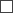  Septiķis ar divām vai vairāk kamerām, kur notekūdeņi pēc septiķa vidē tiek novadīti caur speciāli ierīkotu infiltrācijas sistēmu (filtrācijas laukiem, apakšzemes filtrējošām drenām, smilts grants filtriem, filtrācijas grāvjiem vai akām) un kurš izbūvēts atbilstoši būvniecību regulējošiem normatīvajiem aktiem; Notekūdeņu krājtvertne (jebkurš rezervuārs, nosēdaka vai izsmeļamā bedre, pārvietojamā tualete, sausā tualete), kurās uzkrājas neattīrīti notekūdeņi, septisko tvertņu dūņas vai kanalizācijas sistēmu atkritumi.6. Kā īpašumā tiek nodrošināta atbilstoša notekūdeņu apsaimniekošana? Līgums par īpašumā esošo NAI apkalpošanas un ekspluatācijas pasākumu nodrošināšanu un/vai līgums par uzkrāto septisko tvertņu dūņu un/vai kanalizācijas sistēmu tīrīšanas atkritumu izvešanu Līgums par uzkrāto notekūdeņu izvešanu Pēc vajadzības pasūtu nepieciešamos pakalpojumus komersantiem Netiek nodrošināta7. Decentralizētajā kanalizācijas sistēmā uzkrāto notekūdeņu/nosēdumu pašreizējais izvešanas biežums: 1 x mēnesī vai biežāk 1 x 2 mēnešos 1x ceturksnī 1 x gadā un retāk8. Krājtvertnes tilpums: < 3m3 3 līdz 5 m3 5 līdz 10 m3 > 10 m39. Cik bieži tiek veikta regulārā apkope lokālajām notekūdeņu attīrīšanas iekārtām: 1 x mēnesī vai biežāk 1 x ceturksnī 1x gadā retāk nekā 1x gadā10. Vai plānojat pieslēgties centralizētajiem kanalizācijas tīkliem? jā (Ja atbilde ir „Jā”, lūdzu, atbildiet uz 11.jautājumu) nē11. Kad plānojat pieslēgties centralizētajiem kanalizācijas tīkliem? 2019.gada laikā 2020.gada laikā līdz 2021.gadam līdz 2022.gadam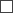 Datums1. Objekta adrese2. Notekūdeņu un nosēdumu izvešanas biežums(reizes gadā)3. Izvesto notekūdeņu un nosēdumu apjoms atskaites periodām3Nr.p.k.Objekta adreseTransp.reģ. Nr.Cisternas reģ. Nr.Izvešanas reizes
gadā Izvestie
m3 Kam nodoti notekūdeņi1234567Asenizatora nosaukums vai vārds, uzvārds(personiskais paraksts)(decentralizēto kanalizācijas pakalpojuma sniedzēja (turpmāk – asenizatora) nosaukums)Nr. p.k.Transportlīdzekļa markaTransportlīdzekļa reģistrācijas Nr.Transportlīdzekļa tips
(A – autotransports T – Traktortehnika) Transportlīdzekļa
tvertnes tilpums Tvertnes reģ. Nr. (ja attiecināms, piem., traktortehnikas gadījumā)Nomas līguma termiņš*12Iesnieguma iesniedzējs:(vārds, uzvārds un amats, paraksts, zīmogs)(vārds, uzvārds un amats, paraksts, zīmogs)1. Objekta adrese2. Objektā deklarēto iedzīvotāju skaits3. Objektā faktiski dzīvojošo iedzīvotāju skaits4. Vai objektā ūdensapgādes patēriņa uzskaitei ir uzstādīts ūdens mērītājs?4. Vai objektā ūdensapgādes patēriņa uzskaitei ir uzstādīts ūdens mērītājs?4. Vai objektā ūdensapgādes patēriņa uzskaitei ir uzstādīts ūdens mērītājs?4. Vai objektā ūdensapgādes patēriņa uzskaitei ir uzstādīts ūdens mērītājs?irnav4.1. Esošais vai prognozējamais (atbilstošo pasvītrot) ūdens patēriņš mēnesīm34.2. Izvedamais notekūdeņu un nosēdumu vai dūņu nogulšņu apjoms mēnesīm3 Cits(Lūdzu, norādiet Jūsu īpašumā esošās decentralizētās kanalizācijas sistēmas veidu)9.1. Kad veikta iepriekšējā apkope?(lūdzu norādīt mēnesi un gadu)Decentralizētās kanalizācijas sistēmas īpašnieka vai valdītāja vārds, uzvārdsDecentralizētās kanalizācijas sistēmas īpašnieka vai valdītāja vārds, uzvārds(personiskais paraksts)